ТОГТООЛПОСТАНОВЛЕНИЕ № 19от «26» октября 2023 года.«Об изменении адреса земельного участка»          Руководствуясь Федеральным Законом «О федеральной информационной адресной системе и о внесении изменений в Федеральный закон «Об общих принципах организации местного самоуправления в Российской Федерации» от 28 декабря 2013 года №443-ФЗ, постановлением Правительства Российской Федерации от 19 ноября 2014 года №1221 «Об утверждении Правил присвоения, изменения и аннулирования адресов», администрация сельского поселения «Аргада».ПОСТАНОВЛЯЕТ:1. Аннулировать адрес земельного участка с кадастровым номером 03:11:030109:132  следующего содержания: «Российская Федерация, Республика Бурятия, Муниципальный район Курумканский, сельское поселение Аргада,  у. Аргада, ул. Цыбикова» в связи с присвоением объекту нового адреса».2. Присвоить адрес земельному участку с кадастровым номером 03:11:030109:132 следующего содержания: «Российская Федерация, Республика Бурятия, Муниципальный район Курумканский, сельское поселение Аргада, у. Аргада ул.Цыбикова,45».3.  Внести соответствующее изменение в ФИАС и ЕГРН.4. Настоящее постановление вступает в силу со дня подписания.Глава муниципального образованиясельское поселение «Аргада»                                                        Б.Б. Дондупов. БУРЯАД РЕСПУБЛИКЫН ХУРУМХААНАЙ АЙМАГАЙ АРАГАТА ТОСХОНОЙ МУНИЦИПАЛЬНА   БАЙГУУЛАМЖЫН ЗАХИРГААН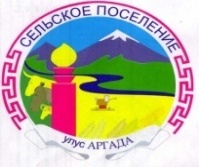 АДМИНИСТРАЦИЯ МУНИЦИПАЛЬНОГО ОБРАЗОВАНИЯ СЕЛЬСКОЕ ПОСЕЛЕНИЕ «АРГАДА» КУРУМКАНСКОГО РАЙОНА РЕСПУБЛИКИ БУРЯТИЯ671634, Республика Бурятия, с. Аргада, ул. Хышиктуева, 8,тел./факс (8-30149) 93-620, e-mail:admargada@yandexl.ru